Hajdúszovát Önkormányzat Képviselő-testületének 6/2015.(IV.28.) önkormányzati rendeleteHatályos:2015-06-01 - 2015-06-02Hajdúszovát Önkormányzat Képviselő-testületének 6/2015.(IV.28.) önkormányzati rendeletea hulladékgazdálkodási közszolgáltatás ellátásának, a közterület tisztán tartásának helyi szabályairól szóló 4/2014.(IV.29.) önkormányzati rendelet módosításárólA hulladékról szóló 2012. évi CLXXXV. törvény 88.§ (4) bekezdésében kapott felhatalmazás alapján,Magyarország helyi önkormányzatairól szóló 2011. évi CLXXXIX. törvény 13.§ (1) bekezdés 19. pontjában és a hulladékról szóló 2012. évi CLXXXV. törvény 33.§ (1) bekezdésében meghatározott feladatkörében eljárva,Hajdúszovát község Önkormányzat Képviselő-testülete a Szervezeti és Működési Szabályzatáról szóló 3/2011.(II.16.) önkormányzati rendelet 2. mellékletének 2/a) pontjában biztosított véleményezési jogkörében eljáró Hajdúszovát község Önkormányzat Képviselő-testületének Ügyrendi Bizottsága véleményének kikérésével,a következőket rendeli el:1. § A hulladékgazdálkodási közszolgáltatás ellátásának, a közterület tisztán tartásának helyi szabályairól szóló 4/2014.(IV.29.) önkormányzati rendelet (továbbiakban: Rendelet)  4.§ (3) bekezdése helyébe a következő rendelkezés lép: „(3) A hulladékgazdálkodási közszolgáltatás − a tevékenység tartalmában − az alábbiakra terjed ki:a) az ingatlan használó által a közszolgáltató szállítóeszközeihez rendszeresített gyűjtőedényben, vagy a rendeletben megjelölt egyéb módon az ingatlanon gyűjtött és a közszolgáltató rendelkezésére bocsátott települési vegyes hulladék, illetve papír-, üveg-, műanyag- és fémhulladék begyűjtésére és rendszeres, vagy alkalmi elszállítására;b) az ingatlanon összegyűjtött nagy darabos, lomtalanítás körébe vont települési hulladék évente kétszer – a közszolgáltató által meghatározott időpontban és helyen, erre a célra biztosított szállítóeszközén – történő begyűjtésére és a közszolgáltató általi elszállítására;c) gyűjtőszigeten, elkülönítetten gyűjtött hulladék begyűjtésére és elszállítására,d) az a), b) és c) pontokban foglaltak szerint gyűjtött, begyűjtött és elszállított települési hulladék elhelyezésére, kezelésére és ártalmatlanítására.”2. § A Rendelet 19.§-a helyébe a következő rendelkezés lép:„19. § (1) Az ingatlanhasználó a települési hulladék részét képező papír-, műanyag- és fémhulladékot a vegyes hulladéktól elkülönítetten köteles gyűjteni oly módon, hogy a papír-, műanyag- és fémhulladékot a közszolgáltató által rendelkezésre bocsátott, megfelelő felirattal vagy jelzéssel ellátott hulladékgyűjtő zsákba helyezi.(2) Az ingatlan tulajdonosa az elkülönítetten gyűjtött hulladékot a közszolgáltató részére külön díjazás nélkül átadja, úgy hogy a zsákot a vegyes hulladékot tartalmazó gyűjtőedény mellé helyezi.(3) Az elkülönítetten gyűjtött hulladékot tartalmazó hulladékgyűjtő zsákokat a Szolgáltató havonta egyszer, minden hónap utolsó pénteki napján házhoz menő gyűjtési rendszerben szállítja el. Az elkülönített hulladék és a települési hulladék elszállítása külön gyűjtőjárattal történik.(4) A közszolgáltató jogosult a szelektív hulladékgyűjtő zsák tartalmának ellenőrzésére. Amennyiben a szelektív hulladékgyűjtő zsákban nem a megfelelő elkülönítetten gyűjtött hulladék került elhelyezésre, akkor a közszolgáltató az elkülönítetten gyűjtés szabályainak megsértését dokumentálja, és az ingatlanhasználót felszólítja az elkülönítetten gyűjtés szabályainak jövőbeni betartására, valamint a gyűjtőedénybe elhelyezett hulladékot vegyes hulladékként hulladékkezelésre szállítja el. A közszolgáltató e rendeletben meghatározott szelektív hulladékgyűjtésre vonatkozó kötelezettség megszegés esetén tájékoztatja a jegyzőt.(5) Az üveghulladék kizárólag a Rendelet 1. mellékletében szereplő hulladékgyűjtő szigetekre szállítható, és ott a gyűjtőedényben elhelyezhető.(6) A zöldhulladékot az ingatlanhasználónak lehetőség szerint házi komposztálással kell komposztálni. Komposztálási lehetőség, valamint a közszolgáltató házhoz menő rendszerben történő elkülönített gyűjtés feltételeinek biztosítása hiányában a zöldhulladékot a vegyes hulladék gyűjtésére szolgáló gyűjtőedényben kell elhelyezni.(7) A közszolgáltató az ingatlanhasználók részére a település három pontján (Hősök-tere, Rákóczi utca, Rózsáskert utca) elhelyezett szelektív hulladékgyűjtő sziget üzemeltetésével is biztosítja a települési hulladék meghatározott anyagfajta – műanyag, üveg, papír, vegyes hulladék – szerinti elkülönített gyűjtését. „3. § A Rendelet 1. mellékletének 3. pontjában az „1000” szövegrészek helyébe „1100” szöveg lép.4. § Hatályát veszti a Rendeleta) 7. alcím szövegében „és biohulladék” szövegrész,
b) 18.§ (6) bekezdése.5. §  Ez a rendelet 2015. június 1-jén lép hatályba, és hatályát veszti az azt követő napon.Magyar Közlöny Lap- és Könyvkiadó Kft.
Az Önkormányzati Rendelettárban elérhető szövegek tekintetében a Közlönykiadó minden jogot fenntart! 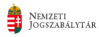 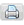 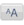 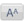 